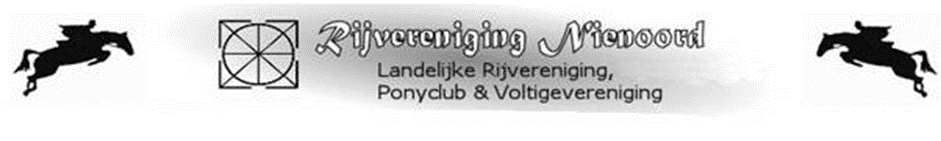 Agenda Najaar ledenvergadering, Maandag 6 november 2017Aanvang 20:00 uur ‘’De Postwagen’’ 1.	Opening vergadering2.	Vaststellen agenda3.	Ingekomen stukken en mededelingen4.	Vaststellen notulen algemene voorjaarsledenvergadering 8 mei 20175.	Onze kampioenen in het zonnetje6.	Activiteiten Rijvereniging Nienoord7.	Stichting Wedstrijdsport Nienoord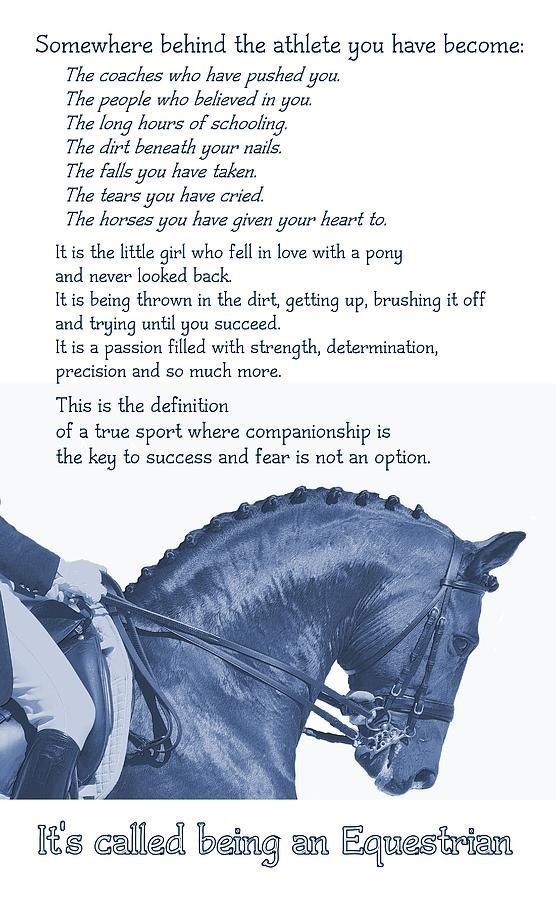 8.	Verslag kascommissie9.	Verkiezing nieuwe leden kascommissie10.	Financiën, presentatie begroting 201811.	Rondvraag12.	Sluiting